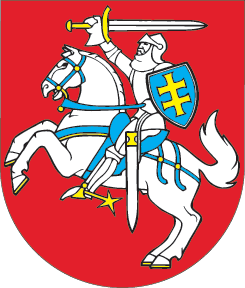 LIETUVOS RESPUBLIKOSMOKESČIŲ UŽ PRAMONINĖS NUOSAVYBĖS OBJEKTŲ REGISTRAVIMĄ ĮSTATYMO NR. IX-352 1, 3, 4, 6, 7 STRAIPSNIŲ PAKEITIMO IR 2 STRAIPSNIO BEI 6 PRIEDĖLIO PRIPAŽINIMO NETEKUSIAIS GALIOSĮSTATYMAS2017 m. birželio 29 d. Nr. XIII-550Vilnius1 straipsnis. 1 straipsnio pakeitimasPakeisti 1 straipsnį ir jį išdėstyti taip:„1 straipsnis. Įstatymo paskirtisŠis įstatymas nustato mokesčių mokėjimą už pramoninės nuosavybės objektų – išradimo patento, dizaino, puslaidininkinio gaminio topografijos, prekių ženklo – registravimą ir su tuo susijusių dokumentų išdavimą, taip pat už išradimo patento, dizaino, prekių ženklo galiojimo termino pratęsimą.“2 straipsnis. 2 straipsnio pripažinimas netekusiu galiosPripažinti netekusiu galios 2 straipsnį.3 straipsnis. 3 straipsnio pakeitimasPakeisti 3 straipsnį ir jį išdėstyti taip:„3 straipsnis. Mokesčių mokėtojaiMokesčius už pramoninės nuosavybės objektų registravimą (toliau – mokesčiai) moka fiziniai ir juridiniai asmenys, išskyrus Lietuvos banką, už pramoninės nuosavybės objektų registravimą ir su tuo susijusių dokumentų išdavimą, taip pat už išradimo patento, dizaino, prekių ženklo galiojimo termino pratęsimą.“4 straipsnis. 4 straipsnio pakeitimasPripažinti netekusiu galios 4 straipsnio 6 punktą.5 straipsnis. 6 straipsnio pakeitimasPakeisti 6 straipsnio 4 dalį ir ją išdėstyti taip:„4. Už teisingą mokesčių sumokėjimą atsakingas Lietuvos Respublikos valstybinis patentų biuras (toliau – Valstybinis patentų biuras).“6 straipsnis. 7 straipsnio pakeitimasPakeisti 7 straipsnio 1 dalies 3 punktą ir jį išdėstyti taip:„3) kai sumokėjus mokesčius nesikreipiama dėl pramoninės nuosavybės objektų registravimo ir su tuo susijusių dokumentų išdavimo, taip pat dėl išradimo patento, dizaino, prekių ženklo galiojimo termino pratęsimo.“7 straipsnis. Įstatymo 6 priedėlio pripažinimas netekusiu galiosPripažinti netekusiu galios Įstatymo 6 priedėlį.8 straipsnis. Įstatymo įsigaliojimasŠis įstatymas įsigalioja 2018 m. gegužės 1 d.Skelbiu šį Lietuvos Respublikos Seimo priimtą įstatymą.Respublikos Prezidentė	Dalia Grybauskaitė